Ulita IgorExperience:Position applied for: Able SeamanDate of birth: 28.09.1992 (age: 25)Citizenship: UkraineResidence permit in Ukraine: NoCountry of residence: UkraineCity of residence: OdessaContact Tel. No: +38 (048) 716-11-26 / +38 (093) 659-16-62E-Mail: igorylita@mail.ruU.S. visa: NoE.U. visa: NoUkrainian biometric international passport: Not specifiedDate available from: 17.05.2014English knowledge: ModerateMinimum salary: 600 $ per monthPositionFrom / ToVessel nameVessel typeDWTMEBHPFlagShipownerCrewingAble Seaman26.04.2013-13.11.2014volgo-balt 227Bulk Carrier25162*515kwt-cambodiaprimavera marine co&mdash;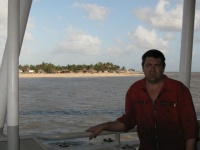 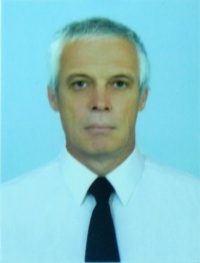 